2.МЛРС група запад БИЛТЕН ПКО БЛ Бр.2Сезона 2022/23           	 2.коло TABELA 2.MLRS grupa zapad*УТ.-Број одиграних утакмица,ПОБ-Број остварених побједа, ПОР-Број пораза,КПО-Број постигнутих поена,КПР-Број примљених поена,КП-Кош разлика,БОД-Број бодова,ОДЛУКЕСве одигране утакмице региструју се постигнутим  резултатом.Кажњава се  КК „УНА“ Козарска Дубица са...............75.00 кмЗбог досуђене  ДГ. Играчу бр. 23 Петровић М.   ради неспортског понашања Тачка 11.2.4.4  ПРОПОЗИЦИЈЕ  ТАКМИЧЕЊАКажњава се  ОКК „МЛАДОСТ БУЛЛДОГС“ Прњавора са...............100.00 кмЗбог досуђених  ДГ. Тренеру Бокур А. ради неспортског понашањаТачка 11.2.4.5  ПРОПОЗИЦИЈЕ  ТАКМИЧЕЊАКК „МЛАДОСТ БУЛЛДОГС“ повукла је жалбу на утакмицу са КК „УНА“                             КОМЕСАР  ТАКМИЧЕЊА ПКО БЛ								Драган Вуковић    Број утакмице:
07ЛИЈЕВЧЕХУНТЕРС10561Број утакмице:
07Резултат по четвртинама:(28:21,34:10,27:15,16:15)(28:21,34:10,27:15,16:15)(28:21,34:10,27:15,16:15)Делегат:    Рачић М..Делегат:    Рачић М..Делегат:    Рачић М..Делегат:    Рачић М..Судије:   Вуруна А.   Даниловић М.   Ињац С.Судије:   Вуруна А.   Даниловић М.   Ињац С.Судије:   Вуруна А.   Даниловић М.   Ињац С.Судије:   Вуруна А.   Даниловић М.   Ињац С.ПРИМЈЕДБЕ:-Без примједби ПРИМЈЕДБЕ:-Без примједби ПРИМЈЕДБЕ:-Без примједби ПРИМЈЕДБЕ:-Без примједби Број утакмице:
08МЛАДОСТ 2 МГ  СЛОБОДНА ЕКИПАБрој утакмице:
08Број утакмице:
09УНАМЛАДОСТ БУЛЛДОГС7157Број утакмице:
09Резултат по четвртинама:(11:21,18:17,13:9,29:10)(11:21,18:17,13:9,29:10)(11:21,18:17,13:9,29:10)Делегат:    Ђурашиновић А.Делегат:    Ђурашиновић А.Делегат:    Ђурашиновић А.Делегат:    Ђурашиновић А.Судије:     Бабић С.  Јовић Ж.  Ћорић Б.Судије:     Бабић С.  Јовић Ж.  Ћорић Б.Судије:     Бабић С.  Јовић Ж.  Ћорић Б.Судије:     Бабић С.  Јовић Ж.  Ћорић Б.ПРИМЈЕДБЕ: Понашање А:  досуђена ДГ. Играчу бр.23 Петровић М. – због физичког контакта са судијом Јовић Ж. - гурањеПонашање Б:  досуђена ТГ. Тренеру Бокур А. због приговора, након тога због уласка у терен и друга ТГ што је била и искључујујуча грешкаЕкипа Б поднијела жалбу на регуларност утакмице, а разлог жалбе је тенденциозно суђење на утакмици, са акцентом на првог судију Бабић С.ПРИМЈЕДБЕ: Понашање А:  досуђена ДГ. Играчу бр.23 Петровић М. – због физичког контакта са судијом Јовић Ж. - гурањеПонашање Б:  досуђена ТГ. Тренеру Бокур А. због приговора, након тога због уласка у терен и друга ТГ што је била и искључујујуча грешкаЕкипа Б поднијела жалбу на регуларност утакмице, а разлог жалбе је тенденциозно суђење на утакмици, са акцентом на првог судију Бабић С.ПРИМЈЕДБЕ: Понашање А:  досуђена ДГ. Играчу бр.23 Петровић М. – због физичког контакта са судијом Јовић Ж. - гурањеПонашање Б:  досуђена ТГ. Тренеру Бокур А. због приговора, након тога због уласка у терен и друга ТГ што је била и искључујујуча грешкаЕкипа Б поднијела жалбу на регуларност утакмице, а разлог жалбе је тенденциозно суђење на утакмици, са акцентом на првог судију Бабић С.ПРИМЈЕДБЕ: Понашање А:  досуђена ДГ. Играчу бр.23 Петровић М. – због физичког контакта са судијом Јовић Ж. - гурањеПонашање Б:  досуђена ТГ. Тренеру Бокур А. због приговора, након тога због уласка у терен и друга ТГ што је била и искључујујуча грешкаЕкипа Б поднијела жалбу на регуларност утакмице, а разлог жалбе је тенденциозно суђење на утакмици, са акцентом на првог судију Бабић С.Број утакмице:
10КОЗАРАМЛАДОСТ КВ8544Број утакмице:
10Резултат по четвртинама:(20:6,27:16,16:13,22:9)(20:6,27:16,16:13,22:9)(20:6,27:16,16:13,22:9)Делегат:    Скакић Д.Делегат:    Скакић Д.Делегат:    Скакић Д.Делегат:    Скакић Д.Судије:    Адамовић М.  Рађевић Д.  Ковачевић С.Судије:    Адамовић М.  Рађевић Д.  Ковачевић С.Судије:    Адамовић М.  Рађевић Д.  Ковачевић С.Судије:    Адамовић М.  Рађевић Д.  Ковачевић С.ПРИМЈЕДБЕ:               Без  примједби.                       ПРИМЈЕДБЕ:               Без  примједби.                       ПРИМЈЕДБЕ:               Без  примједби.                       ПРИМЈЕДБЕ:               Без  примједби.                       Број утакмице:
11БАСКЕТ 2000БОРАЦ 27369Број утакмице:
11Резултат по четвртинама:(10:20,25:16,20:10,18:23)(10:20,25:16,20:10,18:23)(10:20,25:16,20:10,18:23)Делегат:    Бојовић Д.Делегат:    Бојовић Д.Делегат:    Бојовић Д.Делегат:    Бојовић Д.Судије:    Скендерија Д.  Дојчиновић М.  Симић В.Судије:    Скендерија Д.  Дојчиновић М.  Симић В.Судије:    Скендерија Д.  Дојчиновић М.  Симић В.Судије:    Скендерија Д.  Дојчиновић М.  Симић В.ПРИМЈЕДБЕ:               Без  примједби.                       ПРИМЈЕДБЕ:               Без  примједби.                       ПРИМЈЕДБЕ:               Без  примједби.                       ПРИМЈЕДБЕ:               Без  примједби.                       Број утакмице:
12СТАРС БАСКЕТ ПЛИВА7757Број утакмице:
12Резултат по четвртинама:(24:13,15:13,35:16,13:15)(24:13,15:13,35:16,13:15)(24:13,15:13,35:16,13:15)Делегат:    Зечевић З .Делегат:    Зечевић З .Делегат:    Зечевић З .Делегат:    Зечевић З .Судије:    Ваван С.  Срдић М.  Ђукић М.Судије:    Ваван С.  Срдић М.  Ђукић М.Судије:    Ваван С.  Срдић М.  Ђукић М.Судије:    Ваван С.  Срдић М.  Ђукић М.ПРИМЈЕДБЕ:               Без  примједби.                       ПРИМЈЕДБЕ:               Без  примједби.                       ПРИМЈЕДБЕ:               Без  примједби.                       ПРИМЈЕДБЕ:               Без  примједби.                                1.      КОЗАРА         2         2                              0      156        106        50        4         2.СТАРС БАСКЕТ         2         2         0      156        119        37        4         3.     БОРАЦ 2          2         1         1      176        147        29        3         4.      ЛИЈЕВЧЕ         2         1         1      167        140        27        3         5.БАСКЕТ 2000    211137144-73         6.        PLIVA         2         1         1      132       141        -9         3            7.      ХУНТЕРС         2         1         1      134       168       -34         3         8.MLADOST KV     202118192-7429.УНА    21113312853        10.MLADOST MG    1016373-101    11.MLADOST BULLDOGS    1015771-141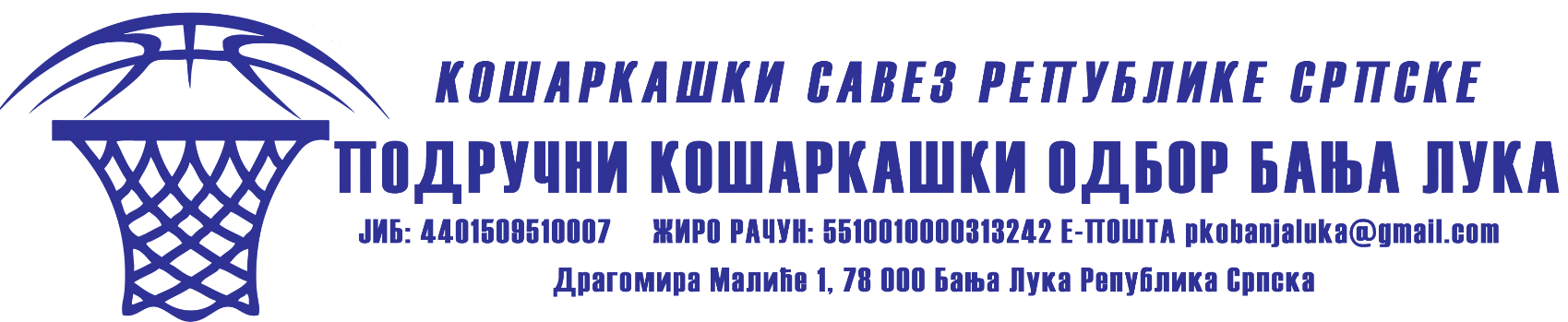 